MemoDate:	9 January 2019To:		All RCIA / OCI Coordinators	From: 	Patricia DeJarnett, Office for Divine WorshipRe: 	2019 Rite of Election and Call to Continuing ConversionThe date of this year's combined Rite of Election and Call to Continuing Conversion is Sunday, March 10, 2019 at 2:00 pm at the Georgia World Congress Center (GWCC), 285 Andrew Young International Blvd NW, Atlanta, GA 30313. This year’s celebration will be in the Murphy Ballroom that is on Level 5 in Building B. Please follow the signs. 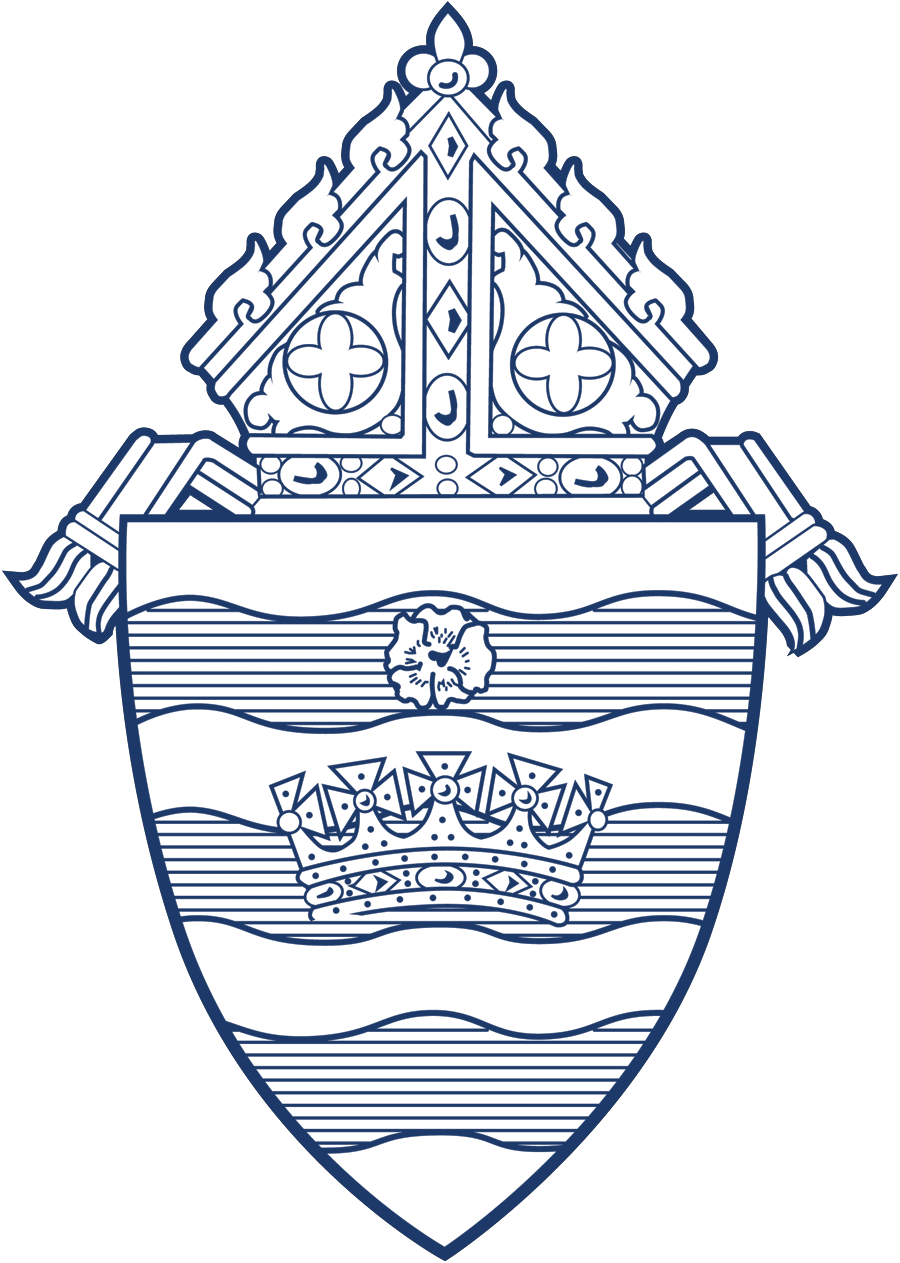 Note that Daylight Savings Time begins on Sunday, March 10.The doors will open at 12:00 pm. Please note that it will not be possible to reserve seats for your parish before the doors open. Once the doors have opened, you may reserve seats for your parish until 1:45 pm.  After that time you will need you to release extra reserved seats. There will be 2 large screens, one on each side of the stage, which will allow everyone to have a good view of the proceedings.  With this in mind, please enter the halls as reverently as you would enter your own home sanctuary.Parking at the GWCC is abundant but will cost $16.95 per car. The Red Parking Deck is the most convenient and is located on Andrew Young International Blvd. Parking may be purchased in advance by going to GWCCParking.com, search for the event by date, then use the access code: RITE19.  This option guarantees the cost. Parking may also be purchased on site. The drop off and pick up point for the parish buses is on Andrew Young International Blvd just outside of Building B.  Follow the Rite of Election signs to the Thomas Murphy Ballroom.In order for us to plan properly for this year's event, we need to know the approximate number of individuals attending from your parish.  Please return the attached RSVP form.  Also, the Archdiocese needs to accurately report to the United States Council of Catholic Bishops (USCCB) the number of folks entering the Church. In light of this need, this year's form also requests information on the total number of individuals in your RCIA program.  Please return the form even if your parish will be unable to attend the Rite of Election.The directors will read the names of the catechumen (those who have not yet been baptized) from the ambo on the stage.  Please ask the catechumen and godparent or parent to remain standing until all the names have been read.  The deacons will read the names of the parishes which have candidates (those who have already received baptism). Please ask the candidates and sponsors to remain standing until all the parishes have been read.Each year the Georgia Bulletin and the USCCB contact us for unique conversion stories. If any of your candidates or catechumen have a unique story, please share that with us when your return the form.If you have any questions, please contact the Office for Divine Worship at 404-920-7339 or pdejarnett@archatl.com. May God bless you, and I look forward to seeing you at the Rite of Election!Rite of Election and Call to Continuing ConversionR.S.V.P.Parish Name: __________________________________________________RCIA / OCI Coordinator: __________________________________________Phone Number: ________________________________________________Email Address: ________________________________________________Number of:	Catechumens:	______ attending +_______ Sponsors attending	Candidates:	______ attending + _______ Sponsors attending	Others (e.g., team members):	______ attending	Our parish also has _____ catechumens and _______ candidates who will not be able to attend the Rite of Election.Is there a priest joining you who will be vesting and will not be sitting with his parish? If so, please include his name.  ____________________________________________Please indicate if any participants have special needs (interpretation for the deaf; wheelchair access, etc.) that need to be addressed. ________________________________Are you bringing a bus? _____________ If yes, how many? _________________Please return this form to: The Office for Divine Worship, Rite of Election, Archdiocese of Atlanta, 2401 Lake Park Dr. S.E., Smyrna, GA 30080, Fax: 404-920-7336, Phone: 404-920-7339, E-mail:odw@archatl.com